Скицан Андрей НиколаевичExperience:Documents and further information:Seamans Documents		Number		Nationality		Issue Date		Expire date	1.Seamans Book		AB 381206		Ukraine		16.10.2008		16.10.2013	2.Foreign Passport		PO 651349		Ukraine		27.03.2007		27.03.2017	3.Civil Passport		KK 551730		Ukraine		16.11.2000		*	4.Panama S.Book									5.Bahamas S.Book									Licences&Certificates		Number		Nationality		Issue Date		Expire date	1.Certificate of Comp.	               00437/2007/08		Ukraine		02.04.2007		01.03.2012	2.Endorsment	               00437/2007/08		Ukraine		02.04.2007		01.03.2012	3.GMDSS		               00074/2007/08		Ukraine		02.04.2007		15.03.2012	4.ROP		                     0162 KS		Ukraine		28.01.2007		28.01.2012	5.ARPA		                     0162 KS		Ukraine		28.01.2007		28.01.2012	6.Basic safety		18798 KS		Ukraine		21.02.2007		21.02.2012	7.Survival Craft		01039 KS		Ukraine		26.02.2007		26.02.2012	8.Advance Fire Fighting		0603 KS		Ukraine		03.03.2007		03.03.2012	9.Medical First Aid		0452 KS		Ukraine		31.01.2007		31.01.2012	10.Dangerous Cargo		04335 U		Ukraine		21.03.2007		21.03.2012	11.Safety Officer		LZ # 01060B		Ukraine		11.12.2007		11.12.2012	12.Security Officer		00001/2008/01	Ukraine		21.01.2008		20.01.2013	13.Yellow Fever		S-09 C.T.09.09	Ukraine		28.11.2007		28.11.2017Position applied for: 3rd OfficerDate of birth: 17.01.1984 (age: 33)Citizenship: UkraineResidence permit in Ukraine: NoCountry of residence: UkraineCity of residence: IzmailPermanent address: Коцюбинского 122Contact Tel. No: +38 (098) 360-75-21E-Mail: andreyskitsan@rambler.ruU.S. visa: NoE.U. visa: NoUkrainian biometric international passport: Not specifiedDate available from: 21.05.2009English knowledge: GoodMinimum salary: 2800 $ per monthPositionFrom / ToVessel nameVessel typeDWTMEBHPFlagShipownerCrewing3rd Officer04.02.2008-29.07.2008Sea BreezeGeneral Cargo17500-Slovak RepublicGrain Trading LimitedSudoservice2nd Officer08.08.2007-10.10.2007KiliyaContainer Ship2977-UkraineUDSh.com&mdash;3rd Officer06.04.2007-08.08.2007KiliyaContainer Ship2977-UkraineUDSh.com&mdash;Able Seaman03.06.2005-10.03.2006RadomyshlDry Cargo5658-UkraineUDSh.com&mdash;Able Seaman15.11.2004-02.04.2005Georgiy AgafonovRefrigerator2100-UkraineUDSh.com&mdash;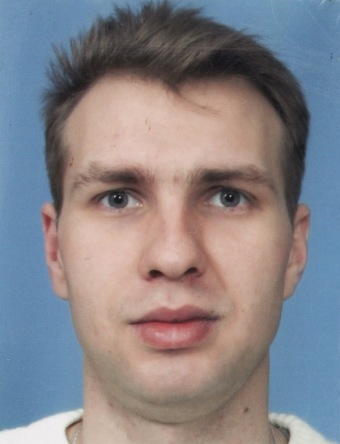 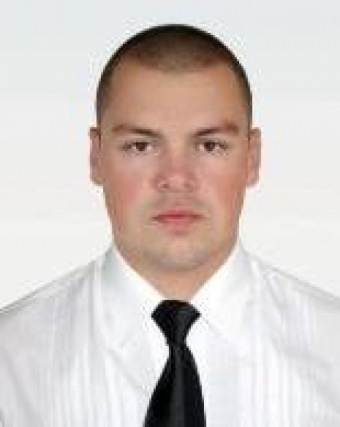 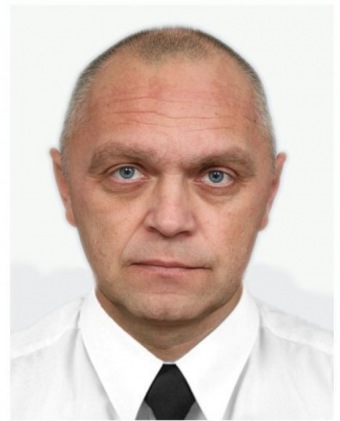 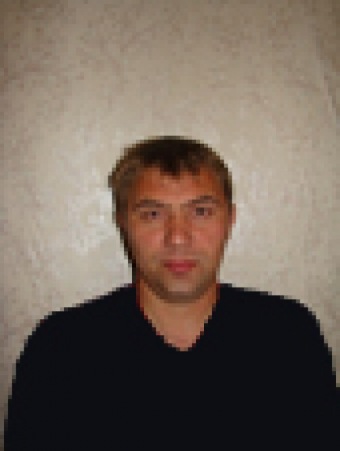 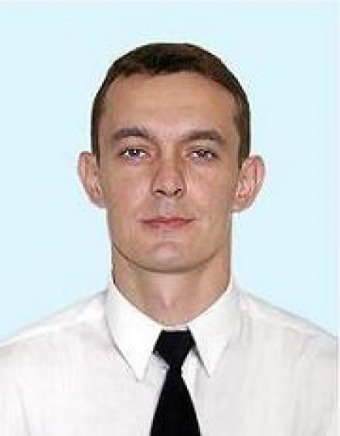 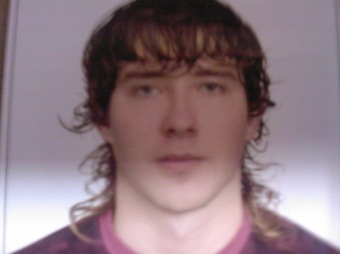 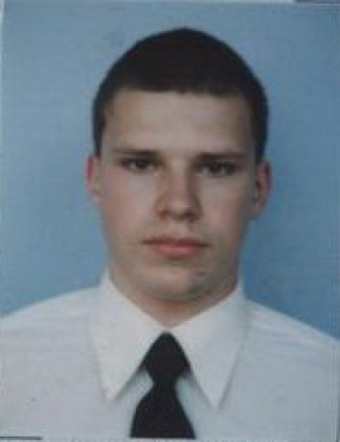 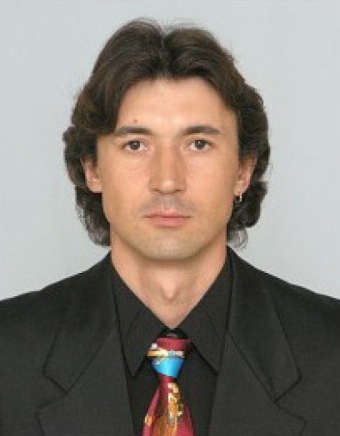 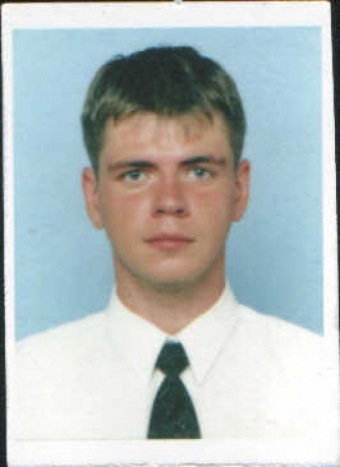 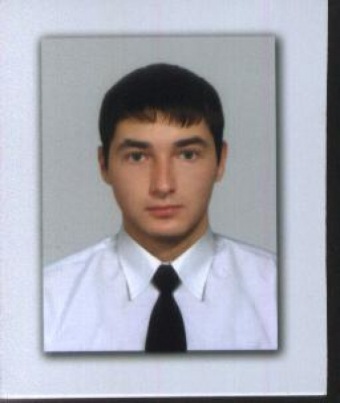 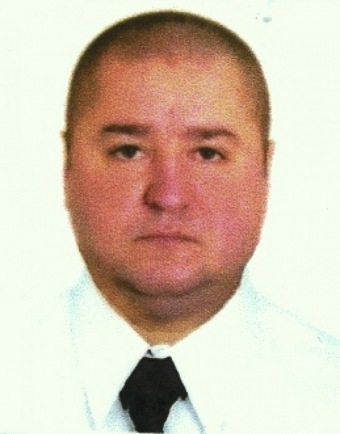 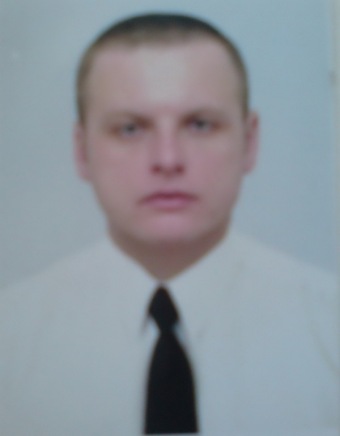 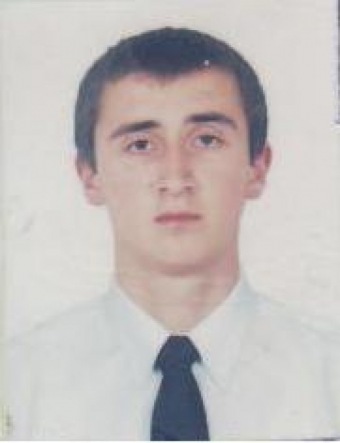 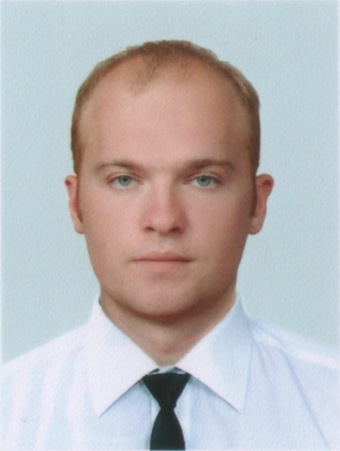 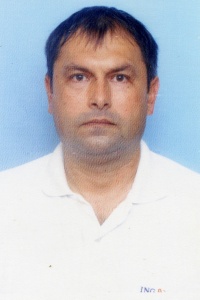 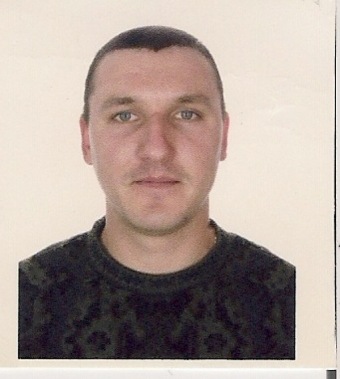 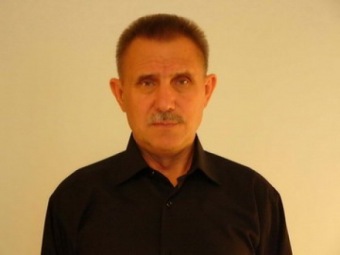 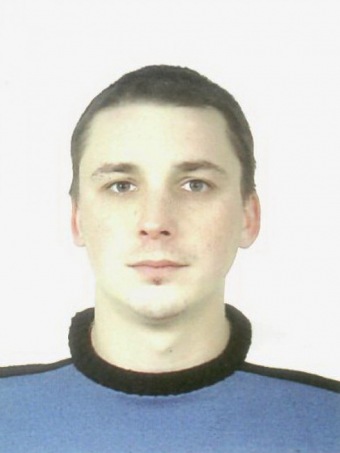 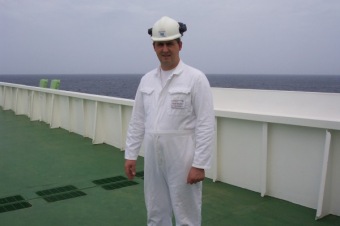 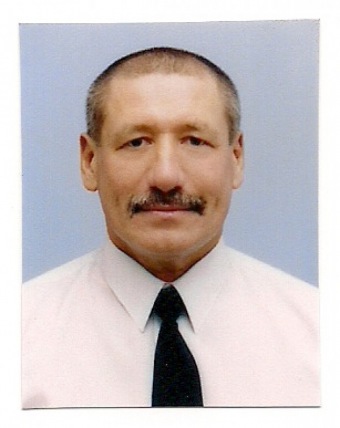 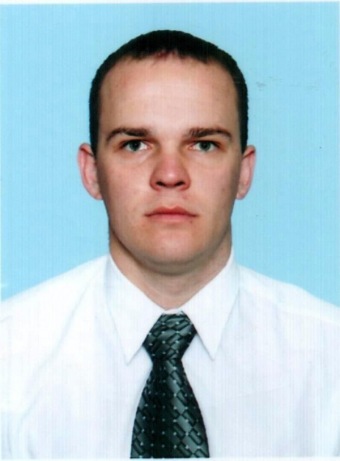 